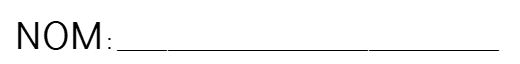 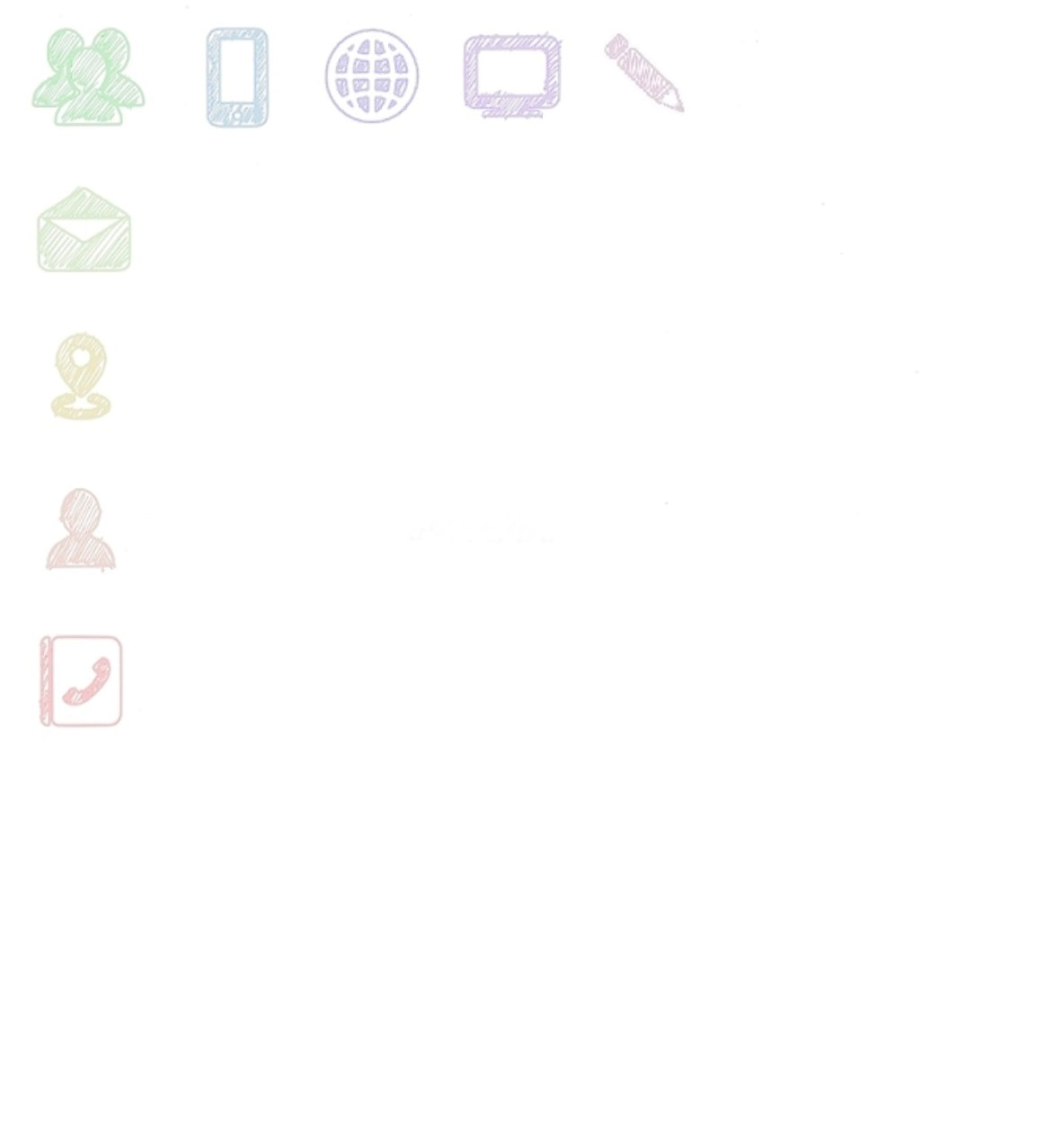 cahier ÉCRITURE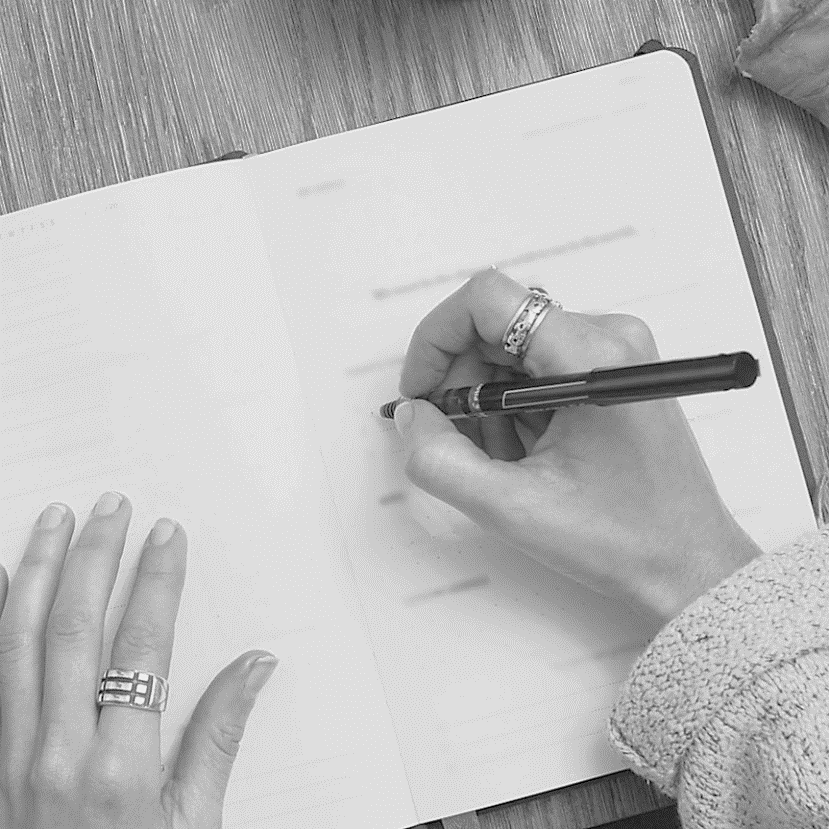 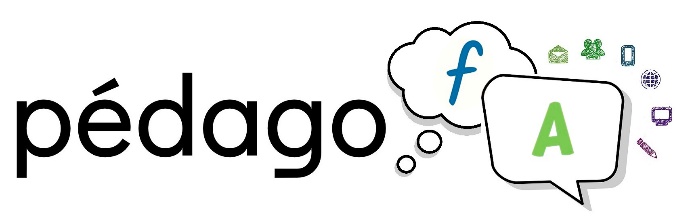 Tiré du Programme-guide francisation-alpha Enseignement-apprentissage de l’écritNiveau 1 – Étape 1Services pédagogiquesCentre de services scolaire de Montréal 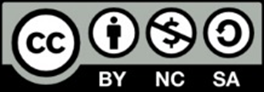 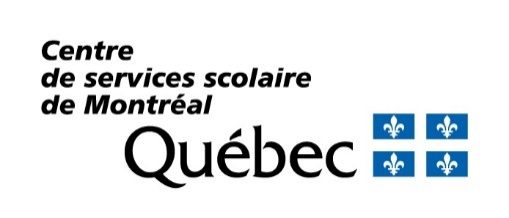 PrésentationLes cahiers Pédago-FA pour la francisation-alpha sont des documents qui ont été créés à partir du Programme-guide francisation-alpha (juin 2015) du CSSDM. Les exercices proposés dans celui-ci ont été conçus en fonction de la section « Écriture » des tâches du programme d’enseignement-apprentissage de l’écrit du niveau 1 et de la progression des apprentissages qui y est prévue.Tout comme le programme-guide, ce cahier est organisé par tâches. Les tâches ciblent l’écriture de syllabes, de mots et de nombres, parfois dans des contextes communicatifs. L’objectif de ce cahier est de soutenir les enseignant-e-s dans la préparation et la prestation de leurs cours et de permettre aux apprenant-e-s de développer leur compétence de production écrite.Considérant l’éventail des profils d’apprentissage des apprenant-e-s en francisation-alpha, ce matériel est disponible en version modifiable. Ainsi, l’enseignant-e peut l’adapter à des fins pédagogiques, notamment en adaptant le degré de guidance des exercices proposés, de rajouter des pages d’exercices ou d’en retirer des éléments.Il est important de se référer au programme-guide pour connaitre le traitement prévu des objets d’apprentissage.  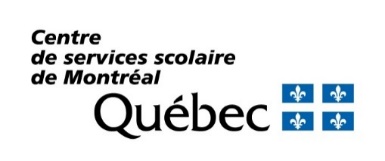 	Conception	Charles Durocher, conseiller pédagogique en francisation		Camille Larochelle, enseignante en francisation-alpha	Rédaction	Camille Larochelle, enseignante en francisation-alpha	Validation	Charles Durocher, conseiller pédagogique en francisation	Collaboration	Sophie Lapierre, conseillère pédagogique en francisation	Coordination	Marie-Claude Ouellet, coordonnatrice aux Services pédagogiques pour la FGA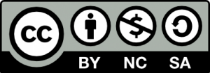 Le matériel Pédago-FA est rendu disponible sous la licence Creative Commons 4.0 (Attribution – Pas d’utilisation commerciale – Partage dans les mêmes conditions).Tous les éléments ont été produits par le CSSDM ou ont été acquis en version libre de droits et sans attribution requiseTâche 11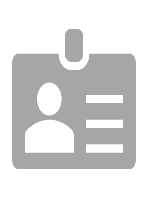 Nom de famille :  Prénom :   Numéro de téléphone :  	Adresse :  Tâche 12Tâche 13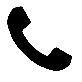 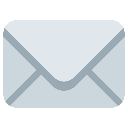 Tâche 14Tâche 15Nom de famille :  Prénom :   Numéro de téléphone :  	Adresse :  Code postal :   Tâche 16Tâche 17 Tâche 19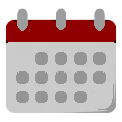 Tâche 20Tâche 21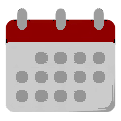 Tâche 22Tâche 23Tâche 24Tâche 25  Tâche 26Tâche 27Tâche 28  💰Tâche 29 💰Tâche 30Tâche 31Tâche 32Tâche 33Tâche 34 Tâche 35 Tâche 36Tâche 37        ma         me         mi         mo         mu         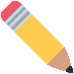         la           le           li           lo          lu         Tâche 38         fa          fe          fi          fo          fu                va          ve           vi          vo          vu       Tâche 39         na          ne          ni          no          nu                 ra          re          ri          ro          ru                 pa          pe          pi          po          pu                ta          te           ti          to          tu       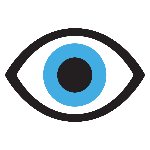 Tâche 40         ba        ba        be       bi       bo       bu                da        da        de       di       do       du                ja          ja        je         ji        jo        ju               sa        se        si        so        su        za     Tâche 41               ca               co                cu                              ga               go                gu               A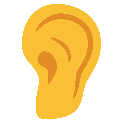   __ __ __   __ __ __ - __ __ __ __B  __ __ __   __ __ __ - __ __ __ __C  __ __ __   __ __ __ - __ __ __ __D  _______   _______ - _________E  _______   _______ - _________H    ___  ___  ___       ___  ___  ___ I    ___  ___  ___       ___  ___  ___ J    ___________       ___________ K    ___________       ___________    ______________________________________   Nom de famille   ______________________________________   Prénom   ______________________________________   Numéro de téléphone   ______________________________________   ______________________________________   ______________________________________   Adresse   ______________________________________   Code postalA    ___ ___G   ___ ___B   ___ ___H   ___ ___C   ___ ___I   ___ ___D   ___ ___J   ___ ___E   ___ ___K   ___ ___F   ___ ___L   ___ ___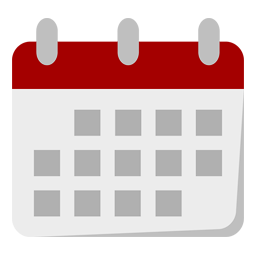 1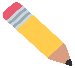 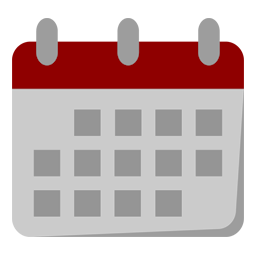 A    ____ - ____B   ____ - ____C   ____ - ____D   ____ - ____E   ____ - ____F   ____ - ____G   ____ - ____F   ____ - ____G   ____ - ____A    ____ - ____ - _______B   ____ - ____ - _______C   ____ - ____ - _______D   ____ - ____ - _______E   ____ - ____ - _______F   ____ - ____ - _______G   ____ - ____ - _______F   ____ - ____ - _______G   ____ - ____ - _______123456789101234567891012345A    ____ - ____ - _______B   ____ - ____ - _______C   ____ - ____ - _______D   ____ - ____ - _______E   ____ - ____ - _______123456789101234567891012345ABCDE12345ABCDE123456789101234567891012345678910123456789101234567891012345678910123456789101   _______7  _______2  _______8  _______3  _______9  _______4  _______10  _______5  _______11  _______6  _______12  _______1   _______7  _______2  _______8  _______3  _______9  _______4  _______10  _______5  _______11  _______6  _______12  ________________________________________________________________________________________________________________1   _______5  _______2  _______6  _______3  _______7  _______4  _______8  ________________________________________________________________________________________________________________1   _______5  _______2  _______6  _______3  _______7  _______4  _______8  _______1   _______7  _______2  _______8  _______3  _______9  _______4  _______10  _______5  _______11  _______6  _______12  _______